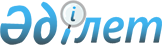 О внесении изменений и дополнений в решение районного маслихата (IV созыв,  IX сессия) от 25 декабря 2008 года N 56/9 "О бюджете района на 2009 год"
					
			Утративший силу
			
			
		
					Решение маслихата Актогайского района Павлодарской области от 29 июля 2009 года N 91/16. Зарегистрировано Управлением юстиции Актогайского района Павлодарской области 7 августа 2009 года N 12-4-63. Утратило силу с связи с истечением срока действия - на основании решения маслихата Актогайского района Павлодарской области от 14 апреля 2010 года N 131/21      Сноска. Утратило силу с связи с истечением срока действия - на основании решения маслихата Актогайского района Павлодарской области от 14.04.2010 N 131/21.

      В соответствии с подпунктом 1) пункта 1 статьи 6 Закона Республики Казахстан от 23 января 2001 года "О местном государственном управлении и самоуправлении в Республике Казахстан", пунктом 5 статьи 109 Бюджетного Кодекса Республики Казахстан от 4 декабря 2008 года и решения Павлодарского областного Маслихата (ІV созыв, XVІ сессия) от 24 июля 2009 года N 214/16 "О внесении изменений и дополнений в решение областного Маслихата(ІV созыв, XІ сессия) от 18 декабря 2008 года N 146/11 "Об областном бюджете на 2009 год" (зарегистрированное в государственном реестре за N 3139) районный Маслихат РЕШИЛ:



      1. Внести в решение районного Маслихата (IV созыв, IX сессия) от  25 декабря 2008 года N 56/9 "О бюджете района на 2009 год" (зарегистрированное в реестре государственной регистрации нормативных правовых актов за N 12-4-53, опубликованное в газетах "Ауыл-тынысы" и "Пульс-села" от 10 января 2009 года N 2) с внесенными изменениями и дополнениями решением районного Маслихата (IV созыв, XIV сессия) от 27 апреля 2009 года N 84/14 "О внесений изменений и дополнений в решение районного Маслихата (IV созыв, IX сессия) от 25 декабря 2008 года N 56/9 "О бюджете района на 2009 год" (зарегистрированное в реестре государственной регистрации нормативных правовых актов за N 12-4-61, опубликованное в газетах "Ауыл тынысы" и "Пульс села" от 16 мая 2009 года N 21) и решением районного Маслихата (IV созыв, XV сессия) от 27 июня 2009 года N 85/15 "О внесений изменений в решение районного Маслихата (IV созыв, IX сессия) от 25 декабря 2008 года N 56/9 "О бюджете района на 2009 год" (зарегистрированное в реестре государственной регистрации нормативных правовых актов за N 12-4-62, опубликованное в газетах "Ауыл тынысы" и "Пульс села" от 1 августа 2009 года N 33) следующие изменения:



      Пункт 1 указанного решения изложить в следующей редакции:

      1. Утвердить районный бюджет на 2009 год согласно приложению 1 в следующих объемах:

      доходы - 1456133 тысяч тенге, в том числе:

      по налоговым поступлениям - 137675 тысяч тенге;

      неналоговым поступлениям - 1060 тысяч тенге;

      поступление от продажи основного капитала - 100 тысяч тенге;

      поступлениям трансфертов - 1317298 тысяч тенге;

      2) затраты – 1468048 тысяч тенге;

      3) чистое бюджетное кредитование равно нулю, в том числе:

      бюджетные кредиты равно нулю;

      погашение бюджетных кредитов равно нулю;

      4) сальдо по операциям с финансовыми активами - равно нулю, в том числе:

      приобретение финансовых активов - равно нулю;

      5) дефицит (профицит) бюджета - 11915 тысяч тенге;

      6) финансирования дефицита (использование профицита) бюджета - 11915 тысяч тенге; в том числе:

      поступление займов равно нулю;

      погашение займов равно нулю;

      используемые остатки бюджетных средств - 11915 тысяч тенге.



      Приложение 1 к указанному решению изложить в новой редакции согласно приложению 1 к настоящему решению.



      2. В пункте 4 указанного решения:

      цифры "3520" заменить цифрами "4050";

      цифры "450" заменить цифрами "550";

      цифры "2900" заменить цифрами "1900", после слов из них: слова "на проведение спортивных соревнований на районном уровне – 1000 тысяч тенге" исключить, далее по тексту;

      цифры "5300" заменить цифрами "5200".



      3. В пункте 6 указанного решения:

      цифры "13000" заменить цифрами "11000".



      4. Контроль за выполнением настоящего решения возложить на постоянную комиссию Актогайского районного маслихата по вопросам бюджетной политики и экономического развития региона.



      5. Настоящее решение вводится в действие с 1 января 2009 года.      Председатель сессии:                       А. Тарама      Секретарь маслихата:                       Т. Муканов

Приложение N 1              

к решению Актогайского районного маслихата

(XVI сессия, IVсозыв) от 29 июля 2009 года N 91/16 Бюджет района на 2009 год
					© 2012. РГП на ПХВ «Институт законодательства и правовой информации Республики Казахстан» Министерства юстиции Республики Казахстан
				КатегорияКатегорияКатегорияКатегорияКатегорияСумма тыс. тенгеКлассКлассКлассКлассСумма тыс. тенгеПодклассПодклассПодклассСумма тыс. тенгеСпецификаСпецификаСумма тыс. тенгеНаименованиеСумма тыс. тенге123456I. ДОХОДЫ14561331Налоговые поступления13767501Подоходный налог501002Индивидуальный подоходный налог5010001Инд. подоходный налог с доходов, облагаемых у источника выплаты4550002Инд. подоходный налог с доходов, не облагаемых у источника выплаты430003Инд. подоходный налог с физических лиц, осуществляющих деятельность по разовым талонам30003Социальный налог691151Социальный налог6911501Социальный налог6911504Налоги на собственность160511Налоги на имущество895101Налог на имущество юридических лиц и индивидуальных предпринимателей850002Налог на имущество физических лиц4513Земельный налог119201Земельный налог с физических лиц на земли сельскохозяйственного назначения2002Земельный налог с физических лиц на земли населенных пунктов94003Земельный налог на земли промышленности, транспорта, связи, обороны и иного несельскохозяйственного назначения6007Земельный налог с юридических лиц индивидуальных предпринимателей, частных нотариусов и адвокатов на земли сельскохозяйственного назначения5408Земельный налог с юридических лиц, индивидуальных предпринимателей, частных нотариусов и адвокатов на земли населенных пунктов1184Налог на транспортные средства407001Налог на транспортные средства с юридических лиц27002Налог на транспортные средства с физических лиц38005Единый земельный налог183801Единый земельный налог183805Внутренние налоги на товары, работы и услуги19162Акцизы28296Бензин (за исключением авиационного) реализуемый юридическими и физическими лицами в розницу, а также используемый на собственные производственные нужды28097Дизельное топливо, реализуемое юридическими и физическими лицами в розницу, а также используемое на собственные производственные нужды23Поступления за использование природных и других ресурсов55415Плата за пользование земельными участками5544Сборы за ведение предпринимательской и профессиональной деятельности108001Сбор за государственную регистрацию индивидуальных предпринимателей4002Лицензионный сбор за право занятия отдельными видами деятельности5003Сбор за государственную регистрацию юридических лиц и учетную регистрацию филиалов и представительств5005Сбор за государственную регистрацию залога движимого имущества и ипотеки судна или строящегося судна3014Сбор за государственную регистрацию механических транспортных средств1018Сбор за государственную регистрацию прав на недвижимое имущество и сделок с ним90008Обязательные платежи, взимаемые за совершение юридически значимых действий и (или) выдачу документов уполномоченными на то государственными органами или должностными лицами4931Государственная пошлина49302Государственная пошлина, взимаемая с подаваемых в суд исковых заявлений, заявлений особого искового производства, заявлений (жалоб) по делам особого производства, заявлений о вынесении судебного приказа, заявлений о выдаче дубликата исполнительного листа, заявлений о выдаче исполнительных листов на принудительное исполнение решений третейских (арбитражных) судов и иностранных судов, заявлений  о повторной выдаче копий судебных актов, исполнительных листов и иных документов, за исключением государственной пошлины с подаваемых в суд исковых заявлений к государственным учреждениям12004Государственная пошлина, взимаемая за регистрацию акта гражданского состояния, а также за выдачу гражданам справок и повторных свидетельств о регистрации актов гражданского состояния и свидетельств в связи с изменением, дополнением и восстановлением записей актов гражданского состояния21407Государственная пошлина, взимаемая за оформление документов о приобретении гражданства Республики Казахстан, восстановлении в гражданстве Республики Казахстан и прекращении гражданства Республики Казахстан1608Государственная пошлина, взимаемая за регистрацию места жительства13009Государственная пошлина, взимаемая за выдачу разрешения на право охоты1010Государственная пошлина, взимаемая за регистрацию и перерегистрацию каждой единицы гражданского, служебного оружия физических и юридических лиц (за исключением холодного охотничьего, сигнального, огнестрельного бесствольного, механических распылителей, аэрозольных и других устройств, снаряженных слезоточивыми или раздражающими веществами, пневматического оружия с дульной энергией не более 7,5 Дж и калибра до 4,5 мм включительно)32Неналоговые поступления106001Доходы от государственной собственности5205Доходы от аренды имущества, находящегося в государственной собственности52004Доходы от аренды имущества, находящегося в коммунальной собственности42005Доходы от аренды жилищ из жилищного фонда, находящегося в коммунальной собственности10002Поступления от реализации товаров (работ, услуг) государственными учреждениями, финансируемыми из государственного бюджета1401Поступления от реализации товаров (работ, услуг) государственными учреждениями, финансируемыми из государственного бюджета14002Поступления от реализации услуг, предоставляемых государственными учреждениями, финансируемых из государственного бюджета14006Прочие неналоговые поступления4001Прочие неналоговые поступления40009Другие неналоговые поступления в местный бюджет4003Поступление от продажи основного капитала10003Продажа земли и нематериальных активов1001Продажа земли10001Поступления от продажи земельных участков1004Поступления трансфертов131729802Трансферты из вышестоящих органов государственного управления13172982Трансферты из областного бюджета131729801Целевые текущие трансферты17767202Целевые трансферты на развитие11894803Субвенции1020678Функциональная группаФункциональная группаФункциональная группаФункциональная группаФункциональная группаСумма (тыс. тенге)Функциональная подфункция      НаименованиеФункциональная подфункция      НаименованиеФункциональная подфункция      НаименованиеФункциональная подфункция      НаименованиеСумма (тыс. тенге)Администратор бюджетной программыАдминистратор бюджетной программыАдминистратор бюджетной программыСумма (тыс. тенге)ПрограммаПрограммаСумма (тыс. тенге)II. ЗАТРАТЫ14680481Государственные услуги общего характера1351071Представительные исполнительные и другие органы, выполняющие общие функции государственного управления120206112Аппарат маслихата района (города областного значения)9351001Обеспечение деятельности маслихата района (города областного значения)9351122Аппарат акима района (города областного значения)33379001Обеспечение деятельности акима района (города областного значения33379123Аппарат акима района в городе, города районного значения, поселка, аула (села), аульного (сельского) округа77476001Функционирование аппарата акима района в городе, города районного значения, поселка, аула (села), аульного (сельского) округа774762Финансовая деятельность7556452Отдел финансов района (города областного значения)7556001Обеспечение деятельности Отдела финансов7214003Проведение оценки имущества в целях налогообложения102004Организация работы по выдаче разовых талонов и обеспечение полноты сбора сумм от реализации разовых талонов40011Учет, хранение, оценка и реализация имущества, поступившего в коммунальную собственность2005Планирование и статистическая деятельность7345453Отдел экономики и бюджетного планирования района (города областного значения)7345001Обеспечение деятельности отдела экономики и бюджетного планирования73452Оборона45751Военные нужды4075122Аппарат акима района (города областного значения)4075005Мероприятия в рамках исполнения всеобщей воинской обязанности40752Организация работы по чрезвычайным ситуациям500007Мероприятия по профилактике и тушению степных пожаров районного масштаба5004Образование8579491Дошкольное воспитание и обучение20192123Аппарат акима района в городе, города районного значения, поселка, аула (села), аульного (сельского) округа20192004Поддержка организаций дошкольного воспитания и обучения201922Начальное основное, основное среднее и общее среднее образование734087123Аппарат акима района в городе, города районного значения, поселка, аула (села), аульного (сельского) округа6329005Организация бесплатного подвоза учащихся до школы и обратно в аульной (сельской) местности6329464Отдел образования района (города областного значения)727758003Общеобразовательное обучение712474006Дополнительное образование для детей и юношества9052010Внедрение новых технологий обучения в государственной системе образования за счет целевых трансфертов из республиканского бюджета62329Прочие услуги в области образования103670123Аппарат акима района в городе, города районного значения, поселка, аула (села), аульного (сельского) округа9800018Капитальный, текущий ремонт объектов образования в рамках реализации стратегии региональной занятости и переподготовки кадров9800464Отдел образования района (города областного значения)93870001Обеспечение деятельности отдела образования14988005Приобретение и доставка учебников, учебно-методических комплексов для государственных учреждений образования района (города областного значения)7757007Проведение школьных олимпиад, внешкольных мероприятий и конкурсов районного (городского) масштаба4344011Капитальный, текущий ремонт объектов образования в рамках реализации стратегии региональной занятости и переподготовки кадров667815Здравоохранение499Прочие услуги в области здравоохранения49123Аппарат акима района в городе, города районного значения, поселка, аула (села), аульного (сельского) округа49002Организация в экстренных случаях доставка тяжелобольных людей до ближайшей организации здравоохранения, оказывающей врачебную помощь496Социальная помощь и социальное обеспечение969232Социальная помощь82796123Аппарат акима района в городе, города районного значения, поселка, аула (села), аульного (сельского) округа4188003Оказание социальной помощи нуждающимся гражданам на дому4188451Отдел занятости и социальных программ района (города областного значения)78608002Программа занятости18926005Государственная адресная социальная помощь5280007Социальная помощь отдельным категориям нуждающихся граждан по решениям местных представительных органов33225010Материальное обеспечение детей-инвалидов, воспитывающихся и обучающихся на дому550016Государственные пособия на детей до 18 лет18600017Обеспечение нуждающихся инвалидов обязательными гигиеническими средствами и представление услуг специалистами жестового языка, индивидуальными помощниками в соответствии с индивидуальной программой реабилитации инвалида20279Прочие услуги в области социальной помощи и социального обеспечения14127451Отдел занятости и социальных программ района (города областного значения)14127001Обеспечение деятельности отдела занятости и социальных программ13427011Оплата услуг по зачислению, выплате и доставке пособий и других социальных выплат7007Жилищно–коммунальное хозяйство537331Жилищное хозяйство4238458Отдел жилищно-коммунального хозяйства, пассажирского транспорта и автомобильных дорог района (города областного значения)3890003Организация сохранения государственного жилищного фонда1200004Обеспечение жильем отдельных категорий граждан2690467Отдел строительство района348003Строительство жилья и (или) приобретение жилья государственного коммунального жилищного фона3482Коммунальное хозяйство25046123Аппарат акима района в городе, города районного значения, поселка, аула (села), аульного (сельского) округа12546015Ремонт инженерно-коммуникационной инфраструктуры и благоустройство населенных пунктов в рамках реализации стратегии региональной занятости населения и переподготовки кадров12546458Отдел жилищно-коммунального хозяйства, пассажирского транспорта и автомобильных дорог района (города областного значения)12500012Функционирование системы водоснабжения и водоотведения125003Благоустройство населенных пунктов24449123Аппарат акима района в городе, города районного значения, поселка, аула (села), аульного (сельского) округа24449008Освещение улиц населенных пунктов6939009Обеспечение санитарии населенных пунктов11600011Благоустройство и озеленение населенных пунктов59108Культура, спорт, туризм и информационное пространство1009451Деятельность в области культуры53645123Аппарат акима района в городе, города районного значения, поселка, аула (села), аульного (сельского) округа1058006Поддержка культурно-досуговой работы на местном уровне1058455Отдел культуры и развития языков района (города областного значения)52587003Поддержка культурно-досуговой работы525872Спорт4358465Отдел физической культуры и спорта  района (города областного значения)1805006Проведение спортивных соревнований на районном (города областного значения) уровне1805467Отдел строительство района2553008развитие объектов спорта25533Информационное пространство30950455Отдел культуры и развития языков района (города областного значения)24400006Функционирование районных (городских) библиотек24100007Развитие государственного языка и других языков народов Казахстана300456Отдел внутренней политики района (города областного значения)6550002Проведение государственной информационной политики через средства массовой информации65509Прочие услуги по организации культуры, спорта, туризма и информационного пространства11992455Отдел культуры и развития языков района (города областного значения)4302001Обеспечение деятельности отдела культуры и развития языков4302456Отдел внутренней политики района (города областного значения)4579001Обеспечение деятельности отдела внутренней политики4209003Реализация региональных программ в сфере молодежной политики370465Отдел физической культуры и спорта  района (города областного значения)3111001Обеспечение деятельности отдела физической культуры и спорта311110Сельское, водное, лесное, рыбное хозяйство, особо охраняемые природные территорий, охрана окружающей среды и животного мира, земельные отношения1629511Сельское хозяйство9846453Отдел экономики и бюджетного планирования района3564099Реализация мер социальной поддержки специалистов социальной сферы сельских населенных пунктов за счет целевых трансфертов из республиканского бюджета3564462Отдел сельского хозяйства района (города областного значения)6282001Обеспечение деятельности отдела сельского хозяйства5532004Организация санитарного убоя больных животных7502Водное хозяйство118948467Отдел строительства района (города областного значения)118948012Развитие системы водоснабжения1189486Земельные отношения4157463Отдел земельных отношений района (города областного значения)4157001Обеспечение деятельности отдела земельных отношений41579Прочие услуги в области сельского хозяйства30000455Отдел культуры и развития языков района (города областного значения)30000008Финансирование социальных проектов в поселках, аулах (селах), аульных (сельских) округах в рамках реализации стратегии региональной занятости и переподготовки кадров3000011Промышленность, архитектурная, градостроительная и строительная деятельность87852Архитектурная, градостроительная и строительная деятельность8785467Отдел строительства района (города областного значения)6134001Обеспечение деятельности отдела строительства6134468Отдел архитектуры и градостроительства района (города областного значения)2842001Обеспечение деятельности отдела архитектуры и градостроительства284212Транспорт и коммуникации386301Автомобильный транспорт26856123Аппарат акима района в городе, города районного значения, поселка, аула (села), аульного (сельского) округа4156013Обеспечение функционирования автомобильных дорог в городах районного значения, поселках, аулах (селах), аульных (сельских) округах4156458Отдел жилищно-коммунального хозяйства, пассажирского транспорта и автомобильных дорог района (города областного значения)22700023Обеспечение функционирования автомобильных дорог227009Прочие услуги в сфере транспорта и коммуникаций11774458Отдел жилищно-коммунального хозяйства, пассажирского транспорта и автомобильных дорог района (города областного значения)11774008Ремонт и содержание автомобильных дорог районного значения, улиц городов и населенных пунктов в рамках реализации стратегии региональной занятости и переподготовки кадров9900024Организация внутрипоселковых (внутригородских) внутрирайонных общественных пассажирских перевозок187413Прочие82973Поддержка предпринимательской деятельности и защита конкуренции3246469Отдел предпринимательства района (города областного значения)3246001Обеспечение деятельности отдела предпринимательства2986003Поддержка предпринимательской деятельности2609Прочие5051452Отдел финансов района (города областного значения)0012Резерв местного исполнительного органа района (города областного значения)0458Отдел жилищно-коммунального хозяйства, пассажирского транспорта и автомобильных дорог района (города областного значения)5051001Обеспечение деятельности отдела жилищно-коммунального хозяйства, пассажирского транспорта и автомобильных дорог505115Трансферты1041Трансферты104452Отдел финансов района (города областного значения)104006Возврат неиспользованных (недоиспользованных) целевых трансфертов104III. Операционное сальдо0IV. Чистое бюджетное кредитование0Бюджетное кредитование05Погашение бюджетных кредитов001Погашение бюджетных кредитов01Погашение бюджетных кредитов, выданных из государственного бюджета006Погашение бюджетных кредитов, выданных из местного бюджета банкам-заемщикам0V. Сальдо по операциям с финансовыми активами013Прочие09Прочие0452Отдел финансов района (города областного значения)0015Формирование или увеличение уставного капитала юридических лиц0VI. Дефицит (профицит) бюджета11915VII. Финансирование дефицита (использование профицита) бюджета119158Движение остатков бюджетных средств1191501Остатки бюджетных средств119151Свободные остатки бюджетных средств1191501Свободные остатки бюджетных средств11915